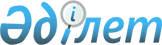 О районном бюджете на 2010-2012 годы
					
			Утративший силу
			
			
		
					Решение Бородулихинского районного маслихата Восточно-Казахстанской области от 25 декабря 2009 года N 22-4-IV. Зарегистрировано Управлением юстиции Бородулихинского района Департамента юстиции Восточно-Казахстанской области 29 декабря 2009 года за N 5-8-99. Прекращено действие по истечении срока, на который решение было принято, на основании письма аппарата маслихата Бородулихинского района Восточно-Казахстанской области от 14 марта 2011 года N 03-08/84

      Примечание. Прекращено действие по истечении срока, на который решение было принято, на основании письма аппарата маслихата Бородулихинского района Восточно-Казахстанской области от 14.03.2011 N 03-08/84.

      

      В соответствии со статьями 73, 75 Бюджетного Кодекса Республики Казахстан от 4 декабря 2008 года № 95-IV, статьей 6 Закона Республики Казахстан от 23 января 2001 года № 148 «О местном государственном управлении и самоуправлении в Республике Казахстан» и решением сессии областного маслихата № 17/222-IV от 21 декабря 2009 года «Об областном бюджете на 2010-2012 годы» (зарегистрировано в Реестре государственной регистрации нормативных правовых актов 25 декабря 2009 года № 2521), Бородулихинский районный маслихат РЕШИЛ:



      1. Утвердить районный бюджет на 2010-2012 годы согласно приложениям 1, 2, 3 соответственно, в том числе на 2010 год в следующих объемах:

      1) доходы – 2385725,2 тысяч тенге, том числе:

      налоговые поступления – 443069 тысяч тенге;

      неналоговые поступления – 4889 тысяч тенге;

      поступления от продажи основного капитала - 2335 тысяч тенге;

      поступления трансфертов – 1935432,2 тысяч тенге;

      2) затраты – 2390764,3 тысяч тенге;

      3) чистое бюджетное кредитование – 8745 тысяч тенге, в том числе:

      бюджетные кредиты – 8903 тысяч тенге;

      погашение бюджетных кредитов – 158 тысяч тенге;

      4) сальдо по операциям с финансовыми активами 0 тысяч тенге, в том числе:

      приобретение финансовых активов – 0 тысяч тенге;

      поступления от продажи финансовых активов государства – 0 тысяч тенге;

      5) дефицит (профицит) бюджета – -13784,1 тысяч тенге;

      6) финансирование дефицита (использование профицита) бюджета – 13784,1 тысяч тенге.

      Сноска. Пункт 1 в редакции решения Бородулихинского районного маслихата Восточно-Казахстанской области от 13.12.2010 N 32-2-IV (вводится в действие с 01.01.2010).



      2. Установить на 2010 год норматив отчислений в бюджет района по индивидуальному подоходному налогу с доходов, облагаемых у источника выплаты, индивидуальному подоходному налогу с доходов иностранных граждан, облагаемых у источника выплаты и социальному налогу в размере 35,5%, согласно решению сессии областного маслихата № 17/222-IV от 21 декабря 2009 года «Об областном бюджете на 2010-2012 годы».



      3. Установить на 2010 год норматив отчислений в бюджет района по индивидуальному подоходному налогу с физических лиц, осуществляющих деятельность по разовым талонам, индивидуальному подоходному налогу с доходов, не облагаемых у источника выплаты, индивидуальному подоходному налогу с доходов иностранных граждан, не облагаемых у источника выплаты в размере 100 %, согласно решению сессии областного маслихата № 17/222-IV от 21 декабря 2009 года «Об областном бюджете на 2010-2012 годы».



      4. Учесть объем бюджетной субвенции, передаваемую из областного бюджета в бюджет района на 2010 год в сумме 1475945 тысяч тенге.



      5. Учесть в районном бюджете на 2010 год целевые текущие трансферты из областного бюджета в сумме 23068 тысяч тенге на социальную помощь отдельным категориям нуждающихся граждан, в том числе:

      - на оказание материальной помощи некоторым категориям граждан (участникам ВОВ, инвалидам ВОВ, лицам, приравненным к участникам ВОВ и инвалидам ВОВ, семьям погибших военнослужащих) – 10798 тысяч тенге;

      - на оказание материальной помощи семьям, погибших в Афганистане - 60 тысяч тенге;

      - на оказание материальной помощи пенсионерам, имеющим заслуги перед Республикой Казахстан - 24 тысяч тенге;

      - на оказание материальной помощи пенсионерам, имеющим заслуги перед областью - 192 тысяч тенге;

      - для обучения детей из малообеспеченных семей в высших учебных заведениях (стоимость обучения, стипендии, проживание в общежитии) – 9144 тысяч тенге;

      - на оказание единовременной материальной помощи многодетным матерям, награжденным подвесками «Алтын алқа», «Күміс алқа» или получившие ранее звание «Мать-героиня» и награжденные орденом «Материнская слава» 1, 2 степени - 1500 тысяч тенге;

      - на оказание единовременной материальной помощи многодетным матерям, имеющим 4 и более совместно проживающих несовершеннолетних детей - 1350 тысяч тенге.



      6. В соответствии с пунктами 2, 3 статьи 238 Трудового кодекса Республики Казахстан от 15 мая 2007 года № 251 установить гражданским служащим здравоохранения, социального обеспечения, образования, культуры и спорта, работающим в аульной (сельской) местности за счет бюджетных средств повышенные на двадцать пять процентов должностные оклады и тарифные ставки по сравнению с окладами и ставками гражданских служащих, занимающихся этими видами деятельности в городских условиях.

      Перечень должностей специалистов здравоохранения, социального обеспечения, образования, культуры и спорта, работающих в аульной (сельской) местности, определяется местным исполнительным органом по согласованию с местным представительным органом.



      7. Утвердить резерв местного исполнительного органа района на 2010 год в сумме 8739 тысяч тенге, в том числе:

      резерв на неотложные затраты – 8739 тысяч тенге;



      8. Утвердить перечень бюджетных программ развития районного бюджета на 2010 год, согласно приложению № 4.



      9. Утвердить перечень районных бюджетных программ, не подлежащих секвестру в процессе исполнения районного бюджета на 2010 год, согласно приложению 5.



      10. Утвердить по администраторам бюджетных программ 123 «Аппарат акима района в городе, города районного значения, поселка, аула (села), аульного (сельского) округа» на 2010 год объем расходов на следующие цели:

      1) 113824 тысяч тенге – на функционирование аппарата акима района в городе, города районного значения, поселка, аула (села), аульного (сельского) округа (приложение 6);

      2) 718 тысяч тенге – на организацию бесплатного подвоза учащихся до школы и обратно в аульной (сельской) местности (приложение 7);

      3) 25563 тысяч тенге – на освещение улиц населенных пунктов (приложение 8);

      4) 31440 тысяч тенге – на обеспечение санитарии населенных пунктов (приложение 9);

      5) 132 тысяч тенге – на содержание мест захоронений и погребение безродных (приложение 10);

      6) 2160 тысяч тенге – на благоустройство и озеленение населенных пунктов (приложение 11);

      7) 18650 тысяч тенге – на обеспечение функционирования автомобильных дорог в городах районного значения, поселках, аулах (селах), аульных (сельских) округах (приложение 12);

      8) 162 тысяч тенге – на организацию в экстренных случаях доставки тяжелобольных людей до ближайшей организации здравоохранения, оказывающую врачебную помощь (приложение 13).



      11. Настоящее решение вводится в действие с 1 января 2010 года.

      

      

      Председатель сессии:                            С. Быков

      

      Секретарь районного маслихата:                   Б. Аргумбаев

      Приложение № 1

      к решению районного маслихата

      от 25 декабря 2009 года

      № 22-4-IV 

      Районный бюджет на 2010 год      Сноска. Приложение 1 в редакции решения Бородулихинского районного маслихата Восточно-Казахстанской области от 13.12.2010 N 32-2-IV (вводится в действие с 01.01.2010).      

      

      Начальник отдела экономики и

      бюджетного планирования:                       Б. Курманбаев

      Приложение № 2

      к решению районного маслихата

      от 25 декабря 2009 года

      № 22-4-IV 

      Районный бюджет на 2011 год      

      

      Начальник отдела экономики и

      бюджетного планирования:                       Б. Курманбаев

      Приложение № 3

      к решению районного маслихата

      от 25 декабря 2009 года

      № 22-4-IV 

      Районный бюджет на 2012 год   

      

      Начальник отдела экономики и

      бюджетного планирования:                        Б. Курманбаев 

      Приложение № 4

      к решению сессии

      Бородулихинского районного маслихата

      от 25 декабря 2009 года № 22-4-IV 

      Перечень бюджетных программ развития районного бюджета

      на 2010 год с разделением на бюджетные программы,

      направленные на реализацию бюджетных инвестиционных

      проектов (программ).   

      

      Начальник отдела экономики и

      бюджетного планирования                         Б. Курманбаев

      Приложение № 5

      к решению сессии

      Бородулихинского районного маслихата

      от 25 декабря 2009 года № 22-4-IV 

      Перечень бюджетных программ, не подлежащих секвестру

      в процессе исполнения районного бюджета на 2010 год.      

      

      Начальник отдела экономики и

      бюджетного планирования                        Б. Курманбаев

      Приложение № 6

      к решению сессии

      Бородулихинского районного маслихата

      от 25 декабря 2009 года № 22-4-IV 

      Затраты по коду программы 123.001.003 «Функционирование

      аппарата акима района в городе, города районного

      значения, поселка, аула (села), аульного (сельского)

      округа» в разрезе аппаратов сельских (поселковых)

      округов на 2010 год.      Сноска. Приложение 6 в редакции решения Бородулихинского районного маслихата Восточно-Казахстанской области от 13.12.2010 N 32-2-IV (вводится в действие с 01.01.2010).   

      

      Начальник отдела экономики и

      бюджетного планирования                          Б. Курманбаев

      Приложение № 7

      к решению сессии

      Бородулихинского районного маслихата

      от 25 декабря 2009 года № 22-4-IV 

      Затраты по коду программы 123.005.000 «Организация

      бесплатного подвоза учащихся до школы и обратно в

      аульной (сельской) местности» в разрезе аппаратов

      сельских округов на 2010 год.      Сноска. Приложение 7 в редакции решения Бородулихинского районного маслихата Восточно-Казахстанской области от 23.07.2010 N 29-6-IV (вводится в действие с 01.01.2010).   

      

      Начальник отдела экономики и

      бюджетного планирования                        Б. Курманбаев

      Приложение № 8

      к решению сессии

      Бородулихинского районного маслихата

      от 25 декабря 2009 года № 22-4-IV 

      Затраты по коду программы 123.008.000 «Освещение

      улиц населенных пунктов» в разрезе аппаратов

      сельских округов на 2010 год.      Сноска. Приложение 8 исключено решением Бородулихинского районного маслихата Восточно-Казахстанской области от 22.01.2010 N 23-2-IV (вводится в действие с 01.01.2010).

      Приложение № 9

      к решению сессии

      Бородулихинского районного маслихата

      от 25 декабря 2009 года № 22-4-IV 

      Затраты по коду программы 123.009.000 «Обеспечение

      санитарии населенных пунктов» в разрезе аппаратов

      сельских округов на 2010 год.      Сноска. Приложение 9 исключено решением Бородулихинского районного маслихата Восточно-Казахстанской области от 22.01.2010 N 23-2-IV (вводится в действие с 01.01.2010).

      Приложение № 10

      к решению сессии

      Бородулихинского районного маслихата

      от 25 декабря 2009 года № 22-4-IV 

      Затраты по коду программы 123.010.000 «Содержание

      мест захоронений и погребение безродных» в разрезе

      аппаратов сельских округов на 2010 год.     

      Начальник отдела экономики и

      бюджетного планирования                          Б. Курманбаев

      Приложение № 11

      к решению сессии

      Бородулихинского районного маслихата

      от 25 декабря 2009 года № 22-4-IV 

      Затраты по коду программы 123.011.000 «Благоустройство

      и озеленение населенных пунктов» в разрезе аппаратов

      сельских округов на 2010 год.      Сноска. Приложение 11 исключено решением Бородулихинского районного маслихата Восточно-Казахстанской области от 22.01.2010 N 23-2-IV (вводится в действие с 01.01.2010).

      Приложение № 12

      к решению сессии

      Бородулихинского районного маслихата

      от 25 декабря 2009 года № 22-4-IV 

      Затраты по коду программы 123.013.015 «Обеспечение

      функционирования автомобильных дорог в городах

      районного значения, поселках, аулах (селах), аульных

      (сельских) округах» в разрезе аппаратов сельских округов

      на 2010 год.      Сноска. Приложение 12 в редакции решения Бородулихинского районного маслихата Восточно-Казахстанской области от 23.07.2010 N 29-6-IV (вводится в действие с 01.01.2010).   

      

      Начальник отдела экономики и

      бюджетного планирования                        Б. Курманбаев

      Приложение № 13

      к решению сессии

      Бородулихинского районного маслихата

      от 25 декабря 2009 года № 22-4-IV 

      Затраты по коду программы 123.002.000 «Организация

      в экстренных случаях доставки тяжелобольных людей до

      ближайшей организации здравоохранения, оказывающей

      врачебную помощь» в разрезе аппаратов сельских округов

      на 2010 год.      

      

      Начальник отдела экономики и

      бюджетного планирования                         Б. Курманбаев

      Приложение № 14

      к решению сессии

      Бородулихинского районного маслихата

      от 25 декабря 2009 года № 22-4-IV 

   Затраты по коду программы 123.023. Материально-техническое

      оснащение государственных органов в разрезе аппаратов

      сельских (поселковых) округов на 2010 год.      Сноска. Приложение 14 в редакции решения Бородулихинского районного маслихата Восточно-Казахстанской области от 28.10.2010 N 31-6-IV (вводится в действие с 01.01.2010).      

      

      Начальник отдела экономики и

      бюджетного планирования                          Б. Курманбаев
					© 2012. РГП на ПХВ «Институт законодательства и правовой информации Республики Казахстан» Министерства юстиции Республики Казахстан
				Кате

горияКлассПод

классНАИМЕНОВАНИЕ ДОХОДОВСумма

(тысяч тенге)I. ДОХОДЫ2385725,21Налоговые поступления44306901Подоходный налог1608552Индивидуальный подоходный налог16085503Социальный налог1150201Социальный налог11502004Налоги на собственность1528561Налоги на имущество883803Земельный налог63594Налог на транспортные средства466205Единый земельный налог1149705Внутренние налоги на товары, работы и услуги109342Акцизы23003Поступление за использование природных и других ресурсов55084Сборы за ведение предпринимательской и профессиональной деятельности29065Налог на игорный бизнес22008Обязательные платежи, взимаемые за совершение юридически значимых действий и (или) выдачу документов уполномоченными на то государственными органами или должностными лицами34041Государственная пошлина34042Неналоговые поступления488901Доходы от государственной собственности30865Доходы от аренды имущества, находящегося в государственной собственности25189Прочие доходы от государственной собственности56806Прочие неналоговые поступления18031Прочие неналоговые поступления18033Поступления от продажи основного капитала233503Продажа земли и нематериальных активов23351Продажа земли23002Продажа нематериальных активов354Поступления трансфертов1935432,202Трансферты из вышестоящих органов государственного управления1935432,22Трансферты из областного бюджета1935432,2Фгрф.

подадмпрогрНАИМЕНОВАНИЕСумма

(тысяч тенге)IIЗАТРАТЫ2390764,301Государственные услуги общего характера2428971Представительные, исполнительные и другие органы, выполняющие общие функции государственного управления219421112Аппарат маслихата района (города областного значения)15365001Услуги по обеспечению деятельности маслихата района (города областного значения)15365122Аппарат акима района (города областного значения)67148001Услуги по обеспечению деятельности акима района (города областного значения)64750004Материально-техническое оснащение государственных органов2398123Аппарат акима района в городе, города районного значения, поселка, аула (села), аульного (сельского) округа136908001Услуги по обеспечению деятельности акима района в городе, города районного значения, поселка, аула (села), аульного (сельского) округа134627023Материально-техническое оснащение государственных органов22812Финансовая деятельность14290452Отдел финансов района (города областного значения)14290001Услуги по реализации государственной политики в области исполнения бюджета района (города областного значения) и управления коммунальной собственностью района (города областного значения)13263003Проведение оценки имущества в целях налогообложения367004Организация работы по выдаче разовых талонов и обеспечение полноты сбора сумм от реализации разовых талонов537019Материально-техническое оснащение государственных органов1235Планирование и статистическая деятельность9186453Отдел экономики и бюджетного планирования района (города областного значения)9186001Услуги по реализации государственной политики в области формирования и развития экономической политики, системы государственного планирования и управления района (города областного значения)9166005Материально-техническое оснащение государственных органов2002Оборона7037,61Военные нужды4928122Аппарат акима района (города областного значения)4928005Мероприятия в рамках исполнения всеобщей воинской обязанности49282Организация работы по чрезвычайным ситуациям2109,6122Аппарат акима района (города областного значения)2109,6006Предупреждение и ликвидация чрезвычайных ситуаций масштаба района (города областного значения)2032,6007Мероприятия по профилактике и тушению степных пожаров районного (городского) масштаба, а также пожаров в населенных пунктах, в которых не созданы органы государственной противопожарной службы7703Общественный порядок, безопасность, правовая, судебная, уголовно-исполнительная деятельность7371Правоохранительная деятельность737458Отдел жилищно-коммунального хозяйства, пассажирского транспорта и автомобильных дорог района (города областного значения)737021Обеспечение безопасности дорожного движения в населенных пунктах73704Образование13138601Дошкольное воспитание и обучение30437464Отдел образования района (города областного значения)30437009Обеспечение деятельности организаций дошкольного воспитания и обучения304372Начальное, основное среднее и общее среднее образование1196349123Аппарат акима района в городе, города районного значения, поселка, аула (села), аульного (сельского) округа703005Организация бесплатного подвоза учащихся до школы и обратно в аульной (сельской) местности703464Отдел образования района (города областного значения)1195646003Общеобразовательное обучение1174660006Дополнительное образование для детей 209869Прочие услуги в области образования87074464Отдел образования района (города областного значения)86161001Услуги по реализации государственной политики на местном уровне в области образования10514005Приобретение и доставка учебников, учебно-методических комплексов для государственных учреждений образования района (города областного значения)21598007Проведение школьных олимпиад, внешкольных мероприятий и конкурсов районного (городского) масштаба16011Капитальный, текущий ремонт объектов образования в рамках реализации стратегии региональной занятости и переподготовки кадров54033466Отдел архитектуры, градостроительства и строительства района (города областного значения)913037Строительство и реконструкция объектов образования91305Здравоохранение1629Прочие услуги в области здравоохранения162123Аппарат акима района в городе, города районного значения, поселка, аула (села), аульного (сельского) округа162002Организация в экстренных случаях доставки тяжелобольных людей до ближайшей организации здравоохранения, оказывающей врачебную помощь16206Социальная помощь и социальное обеспечение1589152Социальная помощь141437451Отдел занятости и социальных программ района (города областного значения)141437002Программа занятости23012004Оказание социальной помощи на приобретение топлива специалистам здравоохранения, образования, социального обеспечения, культуры и спорта, в сельской местности в соответствии с законодательством Республики Казахстан6880005Государственная адресная социальная помощь16158006Жилищная помощь8622007Социальная помощь отдельным категориям нуждающихся граждан по решениям местных представительных органов34604010Материальное обеспечение детей-инвалидов, воспитывающихся и обучающихся на дому4790014Оказание социальной помощи нуждающимся гражданам на дому20521016Государственные пособия на детей до 18 лет13580017Обеспечение нуждающихся инвалидов обязательными гигиеническими средствами и предоставление услуг специалистами жестового языка, индивидуальными помощниками в соответствии с индивидуальной программой реабилитации инвалида2093019Обеспечение проезда участникам и инвалидам Великой Отечественной войны по странам Содружества Независимых Государств, по территории Республики Казахстан, а также оплаты им и сопровождающим их лицам расходов на питание, проживание, проезд для участия в праздничных мероприятиях в городах Москва, Астана к 65-летию Победы в Великой Отечественной войне288020Выплата единовременной материальной помощи участникам и инвалидам Великой Отечественной войны, а также лицам, приравненным к ним, военнослужащим, в том числе уволенным в запас (отставку), проходившим военную службу в период с 22 июня 1941 года по 3 сентября 1945 года в воинских частях, учреждениях, в военно-учебных заведениях, не входивших в состав действующей армии, награжденным медалью «За победу над Германией в Великой Отечественной войне 1941-1945 гг.» или медалью «За победу над Японией», проработавшим (прослужившим) не менее шести месяцев в тылу в годы Великой Отечественной войны к 65-летию Победы в Великой Отечественной войне108899Прочие услуги в области социальной помощи и социального обеспечения17478451Отдел занятости и социальных программ района (города областного значения)17478001Услуги по реализации государственной политики на местном уровне в области обеспечения занятости и реализации социальных программ для населения16423011Оплата услуг по зачислению, выплате и доставке пособий и других социальных выплат105507Жилищно-коммунальное хозяйство3092391Жилищное хозяйство10304458Отдел жилищно-коммунального хозяйства, пассажирского транспорта и автомобильных дорог района (города областного значения)10304004Обеспечение жильем отдельных категорий граждан103042Коммунальное хозяйство280916458Отдел жилищно-коммунального хозяйства, пассажирского транспорта и автомобильных дорог района (города областного значения)36250012Функционирование системы водоснабжения и водоотведения279030Ремонт инженерно-коммуникационной инфраструктуры и благоустройство населенных пунктов в рамках реализации стратегии региональной занятости и переподготовки кадров35971466Отдел архитектуры, градостроительства и строительства района (города областного значения)244666006Развитие системы водоснабжения2446663Благоустройство населенных пунктов18019123Аппарат акима района в городе, города районного значения, поселка, аула (села), аульного (сельского) округа132010Содержание мест захоронений, и погребение безродных132458Отдел жилищно-коммунального хозяйства, пассажирского транспорта и автомобильных дорог района (города областного значения)17887015Освещение улиц населенных пунктов10402016Обеспечение санитарии населенных пунктов4440018Благоустройство и озеленение населенных пунктов304508Культура, спорт, туризм и информационное пространство1045711Деятельность в области культуры34044455Отдел культуры и развития языков района (города областного значения)34044003Поддержка культурно-досуговой работы340442Спорт24112465Отдел физической культуры и спорта района (города областного значения)3962006Проведение спортивных соревнований на районном (города областного значения) уровне388007Подготовка и участие членов сборных команд района (города областного значения) по различным видам спорта на областных спортивных соревнованиях3574466Отдел архитектуры, градостроительства и строительства района (города областного значения)20150008Развитие объектов спорта201503Информационное пространство29826455Отдел культуры и развития языков района (города областного значения)20257006Функционирование районных (городских) библиотек16478007Развитие государственного языка и других языков народа Казахстана3779456Отдел внутренней политики района (города областного значения)9569002Услуги по проведение государственной информационной политики через газеты и журналы95699Прочие услуги по организации культуры, спорта, туризма и информационного пространства16589455Отдел культуры и развития языков района (города областного значения)5334001Услуги по реализации государственной политики на местном уровне в области развития языков и культуры5334456Отдел внутренней политики района (города областного значения)6745001Услуги по реализации государственной политики на местном уровне в области информации, укрепления государственности и формирования социального оптимизма граждан6097003Реализация региональных программ в сфере молодежной политики648465Отдел физической культуры и спорта района (города областного значения)4510001Услуги по реализации государственной политики на местном уровне в сфере физической культуры и спорта451010Сельское, водное, лесное, рыбное хозяйство, особо охраняемые природные территории, охрана окружающей среды и животного мира, земельные отношения 89128,21Сельское хозяйство15273,2453Отдел экономики и бюджетного планирования района (города областного значения)2247,2099Реализация мер социальной поддержки специалистов социальной сферы сельских населенных пунктов за счет целевого трансферта из республиканского бюджета2247,2466Отдел архитектуры, градостроительства и строительства района (города областного значения)534010Развитие объектов сельского хозяйства534474Отдел сельского хозяйства и ветеринарии района (города областного значения)12492001Услуги по реализации государственной политики на местном уровне в сфере сельского хозяйства и ветеринарии10276004Материально-техническое оснащение государственных органов22166Земельные отношения8587463Отдел земельных отношений района (города областного значения)8587001Услуги по реализации государственной политики в области регулирования земельных отношений на территории района (города областного значения)8516006Землеустройство, проводимое при установлении границ городов районного значения, районов в городе, поселков аулов (сел), аульных (сельских) округов719Прочие услуги в области сельского, водного, лесного, рыбного хозяйства, охраны окружающей среды и земельных отношений65268455Отдел культуры и развития языков района (города областного значения)20703008Финансирование социальных проектов в поселках, аулах (селах), аульных (сельских) округах в рамках реализации стратегии региональной занятости и переподготовки кадров20703458Отдел жилищно-коммунального хозяйства, пассажирского транспорта и автомобильных дорог района (города областного значения)27951010Финансирование социальных проектов в поселках, аулах (селах), аульных (сельских) округах в рамках реализации стратегии региональной занятости и переподготовки кадров27951474Отдел сельского хозяйства и ветеринарии района (города областного значения)16614013Проведение противоэпизоотических мероприятий1661411Промышленность, архитектурная, градостроительная и строительная деятельность74912Архитектурная, градостроительная и строительная деятельность7491466Отдел архитектуры, градостроительства и строительства района (города областного значения)7491001Услуги по реализации государственной политики в области строительства, улучшения архитектурного облика городов, районов и населенных пунктов области и обеспечению рационального и эффективного градостроительного освоения территории района (города областного значения)749112Транспорт и коммуникации982121Автомобильный транспорт22397123Аппарат акима района в городе, города районного значения, поселка, аула (села), аульного (сельского) округа 22397013Обеспечение функционирования автомобильных дорог в городах районного значения, поселках, аулах (селах), аульных (сельских) округах223979Прочие услуги в сфере транспорта и коммуникаций75815458Отдел жилищно-коммунального хозяйства, пассажирского транспорта и автомобильных дорог района (города областного значения)75815008Ремонт и содержание автомобильных дорог районного значения, улиц городов и населенных пунктов в рамках реализации стратегии региональной занятости и переподготовки кадров7581513Прочие117633Поддержка предпринимательской деятельности и защита конкуренции5236469Отдел предпринимательства района (города областного значения)5236001Услуги по реализации государственной политики на местном уровне в области развития предпринимательства и промышленности52369Прочие6527458Отдел жилищно-коммунального хозяйства, пассажирского транспорта и автомобильных дорог района (города областного значения)6527001Услуги по реализации государственной политики на местном уровне в области жилищно-коммунального хозяйства, пассажирского транспорта и автомобильных дорог652715Трансферты46751,51Трансферты46751,5452Отдел финансов района (города областного значения)46751,5006Возврат неиспользованных (недоиспользованных) целевых трансфертов140,5020Целевые текущие трансферты в вышестоящие бюджеты в связи с изменением фонда оплаты труда в бюджетной сфере46611III. Чистое бюджетное кредитование8745Бюджетные кредиты890310Сельское, водное, лесное, рыбное хозяйство, особо охраняемые природные территории, охрана окружающей среды и животного мира, земельные отношения89031Сельское хозяйство8903453Отдел экономики и бюджетного планирования района (города областного значения)8903006Бюджетные кредиты для реализации мер социальной поддержки специалистов социальной сферы сельских населенных пунктов89035Погашение бюджетных кредитов1581Погашение бюджетных кредитов1581Погашение бюджетных кредитов выданных из государственного бюджета158IV. Сальдо по операциям с финансовыми активами0V. Дефицит (профицит) бюджета-13784,1VI. Финансирование дефицита (использование профицита) бюджета13784,17Поступления займов890301Внутренние государственные займы89032Договора займа890316Погашение займов1581Погашение займов158452Отдел финансов района (города областного значения)158008Погашение долга местного исполнительного органа перед вышестоящим бюджетом158Кате

горияКлассПод

классСпеци

фикаНАИМЕНОВАНИЕ ДОХОДОВСумма

(тысяч тенге)I. Доходы20664831Налоговые поступления46879201Подоходный налог1763992Индивидуальный подоходный налог17639901Индивидуальный подоходный налог с доходов, облагаемых у источника выплаты15290402Индивидуальный подоходный налог с доходов, не облагаемых у источника выплаты2340003Индивидуальный подоходный налог с физических лиц, осуществляющих деятельность по разовым талонам04Индивидуальный подоходный налог с доходов иностранных граждан, облагаемых у источника выплаты9503Социальный налог1287441Социальный налог12874401Социальный налог12874404Налоги на собственность1488081Налоги на имущество9538001Налог на имущество с юридических лиц и индивидуальных предпринимателей9100002Налог на имущество физических лиц43803Земельный налог705802Земельный налог с физических лиц на земли населенных пунктов427003Земельный налог на земли промышленности, транспорта, связи, обороны и иного несельскохозяйственного назначения68007Земельный налог с юридических лиц и индивидуальных предпринимателей, частных нотариусов и адвокатов на земли сельскохозяйственного назначения60808Земельный налог с юридических лиц, индивидуальных предпринимателей, частных нотариусов и адвокатов на земли населенных пунктов15004Налог на транспортные средства3710001Налог на транспортные средства с юридических лиц510002Налог на транспортные средства с физических лиц320005Единый земельный налог927001Единый земельный налог927005Внутренние налоги на товары, работы и услуги108772Акцизы188096Бензин (за исключением авиационного), реализуемый юридическими и физическими лицами в розницу, а также используемый на собственные производственные нужды150097Дизельное топливо, реализуемое юридическими и физическими лицами в розницу, а также используемый на собственные производственные нужды3803Поступление за использование природных и других ресурсов553515Плата за пользование земельными участками55354Сборы за ведение предпринимательской и профессиональной деятельности333901Сбор за государственную регистрацию индивидуальных предпринимателей38502Лицензионный сбор за право занятия отдельными видами деятельности105003Сбор за государственную регистрацию юридических лиц и учетную регистрацию филиалов и представительств, а также их перерегистрацию12405Сбор за государственную регистрацию залога движимого имущества и ипотеки судна или строящегося судна16014Сбор за государственную регистрацию транспортных средств, а также их перерегистрацию25018Сбор за государственную регистрацию прав на недвижимое имущество и сделок с ним125020Плата за размещение наружной (визуальной) рекламы в полосе отвода автомобильных дорог общего пользования местного значения и в населенных пунктах1205Налог на игорный бизнес12302Фиксированный налог12308Обязательные платежи, взимаемые за совершение юридически значимых действий и (или) выдачу документов уполномоченными на то государственными органами или должностными лицами39641Государственная пошлина396402Государственная пошлина, взимаемая с подаваемых в суд исковых заявлений, заявлений особого искового производства, заявлений (жалоб) по делам особого производства, заявлений о вынесении судебного приказа, заявлений о выдаче дубликата исполнительного листа, заявлений о выдаче исполнительных листов на принудительное исполнение решений третейских (арбитражных) судов и иностранных судов, заявлений о повторной выдаче копий судебных актов, исполнительных листов и иных документов, за исключением государственной пошлины с подаваемых в суд исковых заявлений к государственным учреждениям192004Государственная пошлина, взимаемая за регистрацию актов гражданского состояния, а также за выдачу гражданам справок и повторных свидетельств о регистрации актов гражданского состояния и свидетельств в связи с изменением, дополнением и восстановлением записей актов гражданского состояния122005Государственная пошлина, взимаемая за оформление документов на право выезда заграницу на постоянное место жительства и приглашение в Республику Казахстан лиц из других государств, а также за внесение изменений в эти документы30006Государственная пошлина, взимаемая за выдачу на территории Республики Казахстан визы к паспортам иностранцев и лиц без гражданства или заменяющим их документам на право выезда из Республики Казахстан и въезда в Республику Казахстан607Государственная пошлина, взимаемая за оформление документов о приобретении гражданства Республики Казахстан, восстановлении в гражданстве Республики Казахстан и прекращении гражданства Республики Казахстан7008Государственная пошлина за регистрацию места жительства27009Государственная пошлина, взимаемая за выдачу удостоверения охотника и его ежегодную регистрацию1910Государственная пошлина, взимаемая за регистрацию и перерегистрацию каждой единицы гражданского, служебного оружия физических и юридических лиц (за исключением холодного, охотничьего, сигнального, огнестрельного бесствольного, механических распылителей, аэрозольных и других устройств, снаряженных слезоточивыми или раздражающими веществами, пневматического оружия с дульной энергией не более 7,5Дж и калибра до 4,5 мм включительно)2412Государственная пошлина за выдачу разрешений на хранение или хранение и ношение, транспортировку, ввоз на территорию Республики Казахстан и вывоз из Республики Казахстан оружия и патронов к нему6021Государственная пошлина, взимаемая за выдачу удостоверений тракториста - машиниста752Неналоговые поступления327001Доходы от государственной собственности27505Доходы от аренды имущества, находящегося в государственной собственности275004Доходы от аренды имущества, находящегося в коммунальной собственности275006Прочие неналоговые поступления5201Прочие неналоговые поступления52005Поступления дебиторской, депонентской задолженности государственных учреждений, финансируемых из местного бюджета35007Возврат неиспользованных средств, ранее полученных из местного бюджета09Другие неналоговые поступления в местный бюджет1703Поступления от продажи основного капитала40001Продажа государственного имущества, закрепленного за государственными учреждениями1Продажа государственного имущества, закрепленного за государственными учреждениями02Поступления от продажи имущества, закрепленного за государственными учреждениями, финансируемыми из местного бюджета03Продажа земли и нематериальных активов4001Продажа земли20001Поступления от продажи земельных участков2002Продажа нематериальных активов20002Плата за продажу права аренды земельных участков2004Поступления трансфертов159402102Трансферты из вышестоящих органов государственного управления15940212Трансферты из областного бюджета159402101Целевые текущие трансферты02Целевые трансферты на развитие03Субвенции1594021Фгрф.

подадмпрогрпод

прНАИМЕНОВАНИЕСумма

(тысяч тенге)II. Затраты206648301Государственные услуги общего характера2371611Представительные, исполнительные и другие органы, выполняющие общие функции государственного управления209713112Аппарат маслихата района (города областного значения)13719001Услуги по обеспечению деятельности маслихата района (города областного значения)13719122Аппарат акима района (города областного значения)70274001Услуги по обеспечению деятельности акима района (города областного значения)70274123Аппарат акима района в городе, города районного значения, поселка, аула (села), аульного (сельского) округа125720001Услуги по обеспечению деятельности акима района в городе, города районного значения, поселка, аула (села), аульного (сельского) округа1257202Финансовая деятельность16188452Отдел финансов района (города областного значения)16188001Услуги по реализации государственной политики в области исполнения и контроля за исполнением бюджета района и управления коммунальной собственностью района (города областного значения)15943003Проведение оценки имущества в целях налогообложения166004Организация работы по выдаче разовых талонов и обеспечение полноты сбора сумм от реализации разовых талонов9011Учет, хранение оценка и реализация имущества, поступившая в коммунальную собственность705Планирование и статистическая деятельность11260453Отдел экономики и бюджетного планирования района (города областного значения)11260001Услуги по реализации государственной политики в области формирования и развития экономической политики, системы государственного планирования и управления района (города областного значения)1126002Оборона62581Военные нужды5505122Аппарат акима района (города областного значения)5505005Мероприятия в рамках исполнения всеобщей воинской обязанности55052Организация работы по чрезвычайным ситуациям753122Аппарат акима района (города областного значения)753006Предупреждение и ликвидация чрезвычайных ситуаций масштаба района (города областного значения)538007Мероприятия по профилактике и тушению степных пожаров районного (городского) масштаба, а также пожаров в населенных пунктах, в которых не созданы органы государственной противопожарной службы21503Общественный порядок, безопасность, правовая, судебная, уголовно-исполнительная деятельность7921Правоохранительная деятельность792458Отдел жилищно-коммунального хозяйства, пассажирского транспорта и автомобильных дорог района (города областного значения)792021Обеспечение безопасности дорожного движения в населенных пунктах79204Образование14676291Дошкольное воспитание и обучение38648464Отдел образования района (города областного значения)38648009Обеспечение деятельности организаций дошкольного воспитания и обучения386482Начальное, основное среднее и общее среднее образование1396744123Аппарат акима района в городе, города районного значения, поселка, аула (села), аульного (сельского) округа772005Организация бесплатного подвоза учащихся до школы и обратно в аульной (сельской) местности772464Отдел образования района (города областного значения)1395972003Общеобразовательное обучение1368932006Дополнительное образование для детей270409Прочие услуги в области образования32237464Отдел образования района (города областного значения)32237001Услуги по реализации государственной политики на местном уровне в области образования12582005Приобретение и доставка учебников, учебно-методических комплексов для государственных учреждений образования района (города областного значения)19638007Проведение школьных олимпиад, внешкольных мероприятий и конкурсов районного (городского) масштаба1705Здравоохранение1749Прочие услуги в области здравоохранения174123Аппарат акима района в городе, города районного значения, поселка, аула (села), аульного (сельского) округа174002Организация в экстренных случаях доставки тяжелобольных людей до ближайшей организации здравоохранения, оказывающей врачебную помощь17406Социальная помощь и социальное обеспечение1293382Социальная помощь108997451Отдел занятости и социальных программ района (города областного значения)108997002Программа занятости17953100Общественные работы14955101Профессиональная подготовка и переподготовка безработных2130102Дополнительные меры по социальной защите граждан в сфере занятости населения868004Оказание социальной помощи на приобретение топлива специалистам здравоохранения, образования, социального обеспечения, культуры и спорта, в сельской местности в соответствии с законодательством Республики Казахстан7125005Государственная адресная социальная помощь17187015За счет средств местного бюджета17187006Жилищная помощь11096007Социальная помощь отдельным категориям нуждающихся граждан по решениям местных представительных органов9839010Материальное обеспечение детей-инвалидов, воспитывающихся и обучающихся на дому5225014Оказание социальной помощи нуждающимся гражданам на дому26683015За счет средств местного бюджета26683016Государственные пособия на детей до 18 лет13889015За счет средств местного бюджета138899Прочие услуги в области социальной помощи и социального обеспечения20341451Отдел занятости и социальных программ района (города областного значения)20341001Услуги по реализации государственной политики на местном уровне в области обеспечения занятости социальных программ для населения19520011Оплата услуг по зачислению, выплате и доставке пособий и других социальных выплат82107Жилищно-коммунальное хозяйство368612Коммунальное хозяйство20000466Отдел архитектуры, градостроительства и строительства района (города областного значения)20000006Развитие системы водоснабжения20000015За счет средств местного бюджета200003Благоустройство населенных пунктов16861123Аппарат акима района в городе, города районного значения, поселка, аула (села), аульного (сельского) округа16861008Освещение улиц населенных пунктов10280009Обеспечение санитарии населенных пунктов4117010Содержание мест захоронений, и погребение безродных142011Благоустройство и озеленение населенных пунктов232208Культура, спорт, туризм и информационное пространство1186761Деятельность в области культуры33440455Отдел культуры и развития языков района (города областного значения)33440003Поддержка культурно-досуговой работы334402Спорт29187465Отдел физической культуры и спорта района (города областного значения)4187006Проведение спортивных соревнований на районном (города областного значения) уровне417007Подготовка и участие членов сборных команд района (города областного значения) по различным видам спорта на областных спортивных соревнованиях3770466Отдел архитектуры, градостроительства и строительства района (города областного значения)25000008Развитие объектов спорта25000015За счет средств местного бюджета250003Информационное пространство35109455Отдел культуры и развития языков района (города областного значения)21569006Функционирование районных (городских) библиотек16348007Развитие государственного языка и других языков народа Казахстана5221456Отдел внутренней политики района (города областного значения)13540002Услуги по проведение государственной информационной политики через газеты и журналы135409Прочие услуги по организации культуры, спорта, туризма и информационного пространства20940455Отдел культуры и развития языков района (города областного значения)6498001Услуги по реализации государственной политики на местном уровне в области развития языков и культуры6498456Отдел внутренней политики района (города областного значения)7967001Услуги по реализации государственной политики на местном уровне в области информации, укрепления государственности и формирования социального оптимизма граждан7270003Реализация региональных программ в сфере молодежной политики697465Отдел физической культуры и спорта района (города областного значения)6475001Услуги по реализации государственной политики на местном уровне в сфере физической культуры и спорта647510Сельское, водное, лесное, рыбное хозяйство, особо охраняемые природные территории, охрана окружающей среды и животного мира, земельные отношения243751Сельское хозяйство12592462Отдел сельского хозяйства района (города областного значения)12592001Услуги по реализации государственной политики на местном уровне в сфере сельского хозяйства12592015За счет средств местного бюджета125926Земельные отношения11783463Отдел земельных отношений района (города областного значения)11783001Услуги по реализации государственной политики в области регулирования земельных отношений на территории района (города областного значения)1178311Промышленность, архитектурная, градостроительная и строительная деятельность95632Архитектурная, градостроительная и строительная деятельность9563466Отдел архитектуры, градостроительства и строительства района (города областного значения)9563001Услуги по реализации государственной политики в области строительства, улучшения архитектурного облика городов, районов и населенных пунктов области и обеспечению рационального и эффективного градостроительного освоения территории района (города областного значения)956312Транспорт и коммуникации200491Автомобильный транспорт20049123Аппарат акима района в городе, города районного значения, поселка, аула (села), аульного (сельского) округа20049013Обеспечение функционирования автомобильных дорог в городах районного значения, поселках, аулах (селах), аульных (сельских) округах20049015За счет средств местного бюджета2004913Прочие156073Поддержка предпринимательской деятельности и защита конкуренции6747469Отдел предпринимательства района (города областного значения)6747001Услуги по реализации государственной политики на местном уровне в области развития предпринимательства и промышленности67479Прочие8860452Отдел финансов района (города областного значения)1828012Резерв местного исполнительного органа района (города областного значения) 1828101Резерв местного исполнительного органа района (города областного значения) на неотложные затраты1828458Отдел жилищно-коммунального хозяйства, пассажирского транспорта и автомобильных дорог района (города областного значения)7032001Услуги по реализации государственной политики на местном уровне в области жилищно-коммунального хозяйства, пассажирского транспорта и автомобильных дорог703215Трансферты001Трансферты0452Отдел финансов района (города областного значения)0020Целевые текущие трансферты в вышестоящие бюджеты в связи с изменением фонда оплаты труда в бюджетной сфереIIIЧистое бюджетное кредитование0Бюджетные кредитыПогашение бюджетных кредитов0IVСальдо по операциям с финансовыми активами0Приобретение финансовых активовПоступления от продажи финансовых активовVДефицит (профицит) бюджетаVIФинансирование дефицита (использование профицита) бюджетаКате

горияКлассПод

классСпеци

фикаНАИМЕНОВАНИЕ ДОХОДОВСумма

(тысяч тенге)I. Доходы22059801Налоговые поступления48069801Подоходный налог1807602Индивидуальный подоходный налог18076001Индивидуальный подоходный налог с доходов, облагаемых у источника выплаты15666402Индивидуальный подоходный налог с доходов, не облагаемых у источника выплаты2400003Индивидуальный подоходный налог с физических лиц, осуществляющих деятельность по разовым талонам04Индивидуальный подоходный налог с доходов иностранных граждан, облагаемых у источника выплаты9603Социальный налог1348781Социальный налог13487801Социальный налог13487804Налоги на собственность1500881Налоги на имущество9538001Налог на имущество с юридических лиц и индивидуальных предпринимателей9100002Налог на имущество физических лиц43803Земельный налог705802Земельный налог с физических лиц на земли населенных пунктов427003Земельный налог на земли промышленности, транспорта, связи, обороны и иного несельскохозяйственного назначения68007Земельный налог с юридических лиц и индивидуальных предпринимателей, частных нотариусов и адвокатов на земли сельскохозяйственного назначения60808Земельный налог с юридических лиц, индивидуальных предпринимателей, частных нотариусов и адвокатов на земли населенных пунктов15004Налог на транспортные средства3810001Налог на транспортные средства с юридических лиц510002Налог на транспортные средства с физических лиц330005Единый земельный налог955001Единый земельный налог955005Внутренние налоги на товары, работы и услуги109542Акцизы188096Бензин (за исключением авиационного), реализуемый юридическими и физическими лицами в розницу, а также используемый на собственные производственные нужды150097Дизельное топливо, реализуемое юридическими и физическими лицами в розницу, а также используемый на собственные производственные нужды3803Поступление за использование природных и других ресурсов555015Плата за пользование земельными участками55504Сборы за ведение предпринимательской и профессиональной деятельности340101Сбор за государственную регистрацию индивидуальных предпринимателей38702Лицензионный сбор за право занятия отдельными видами деятельности110003Сбор за государственную регистрацию юридических лиц и учетную регистрацию филиалов и представительств, а также их перерегистрацию12405Сбор за государственную регистрацию залога движимого имущества и ипотеки судна или строящегося судна17014Сбор за государственную регистрацию транспортных средств, а также их перерегистрацию25018Сбор за государственную регистрацию прав на недвижимое имущество и сделок с ним125020Плата за размещение наружной (визуальной) рекламы в полосе отвода автомобильных дорог общего пользования местного значения и в населенных пунктах1205Налог на игорный бизнес12302Фиксированный налог12308Обязательные платежи, взимаемые за совершение юридически значимых действий и (или) выдачу документов уполномоченными на то государственными органами или должностными лицами40181Государственная пошлина401802Государственная пошлина, взимаемая с подаваемых в суд исковых заявлений, заявлений особого искового производства, заявлений (жалоб) по делам особого производства, заявлений о вынесении судебного приказа, заявлений о выдаче дубликата исполнительного листа, заявлений о выдаче исполнительных листов на принудительное исполнение решений третейских (арбитражных) судов и иностранных судов, заявлений о повторной выдаче копий судебных актов, исполнительных листов и иных документов, за исключением государственной пошлины с подаваемых в суд исковых заявлений к государственным учреждениям194204Государственная пошлина, взимаемая за регистрацию актов гражданского состояния, а также за выдачу гражданам справок и повторных свидетельств о регистрации актов гражданского состояния и свидетельств в связи с изменением, дополнением и восстановлением записей актов гражданского состояния125005Государственная пошлина, взимаемая за оформление документов на право выезда заграницу на постоянное место жительства и приглашение в Республику Казахстан лиц из других государств, а также за внесение изменений в эти документы30006Государственная пошлина, взимаемая за выдачу на территории Республики Казахстан визы к паспортам иностранцев и лиц без гражданства или заменяющим их документам на право выезда из Республики Казахстан и въезда в Республику Казахстан607Государственная пошлина, взимаемая за оформление документов о приобретении гражданства Республики Казахстан, восстановлении в гражданстве Республики Казахстан и прекращении гражданства Республики Казахстан7008Государственная пошлина за регистрацию места жительства27009еГосударственная пошлина, взимаемая за выдачу удостоверения охотника и его ежегодную регистрацию2010Государственная пошлина, взимаемая за регистрацию и перерегистрацию каждой единицы гражданского, служебного оружия физических и юридических лиц (за исключением холодного, охотничьего, сигнального, огнестрельного бесствольного, механических распылителей, аэрозольных и других устройств, снаряженных слезоточивыми или раздражающими веществами, пневматического оружия с дульной энергией не более 7,5 Дж и калибра до 4,5 мм включительно)2512Государственная пошлина за выдачу разрешений на хранение или хранение и ношение, транспортировку, ввоз на территорию Республики Казахстан и вывоз из Республики Казахстан оружия и патронов к нему6021Государственная пошлина, взимаемая за выдачу удостоверений тракториста - машиниста752Неналоговые поступления334001Доходы от государственной собственности28005Доходы от аренды имущества, находящегося в государственной собственности280004Доходы от аренды имущества, находящегося в коммунальной собственности280006Прочие неналоговые поступления5401Прочие неналоговые поступления54005Поступления дебиторской, депонентской задолженности государственных учреждений, финансируемых из местного бюджета35007Возврат неиспользованных средств, ранее полученных из местного бюджета09Другие неналоговые поступления в местный бюджет1903Поступления от продажи основного капитала40001Продажа государственного имущества, закрепленного за государственными учреждениями1Продажа государственного имущества, закрепленного за государственными учреждениями02Поступления от продажи имущества, закрепленного за государственными учреждениями, финансируемыми из местного бюджета03Продажа земли и нематериальных активов4001Продажа земли20001Поступления от продажи земельных участков2002Продажа нематериальных активов20002Плата за продажу права аренды земельных участков2004Поступления трансфертов172154202Трансферты из вышестоящих органов государственного управления17215422Трансферты из областного бюджета172154201Целевые текущие трансферты02Целевые трансферты на развитие03Субвенции1721542Фгрф.

подадмпрогрпод

прНАИМЕНОВАНИЕСумма

(тысяч тенге)II. Затраты220598001Государственные услуги общего характера2442571Представительные, исполнительные и другие органы, выполняющие общие функции государственного управления215646112Аппарат маслихата района (города областного значения)13737001Услуги по обеспечению деятельности маслихата района (города областного значения)13737122Аппарат акима района (города областного значения)73704001Услуги по обеспечению деятельности акима района(города областного значения)73704123Аппарат акима района в городе, города районного значения, поселка, аула (села), аульного (сельского) округа128205001Услуги по обеспечению деятельности акима района в городе, города районного значения, поселка, аула (села), аульного (сельского) округа1282052Финансовая деятельность17111452Отдел финансов района (города областного значения)17111001Услуги по реализации государственной политики в области исполнения и контроля за исполнением бюджета района и управления коммунальной собственностью района (города областного значения)16850003Проведение оценки имущества в целях налогообложения177004Организация работы по выдаче разовых талонов и обеспечение полноты сбора сумм от реализации разовых талонов9011Учет, хранение оценка и реализация имущества, поступившая в коммунальную собственность755Планирование и статистическая деятельность11500453Отдел экономики и бюджетного планирования района (города областного значения)11500001Услуги по реализации государственной политики в области формирования и развития экономической политики, системы государственного планирования и управления района (города областного значения)1150002Оборона66851Военные нужды5872122Аппарат акима района (города областного значения)5872005Мероприятия в рамках исполнения всеобщей воинской обязанности58722Организация работы по чрезвычайным ситуациям813122Аппарат акима района (города областного значения)813006Предупреждение и ликвидация чрезвычайных ситуаций масштаба района (города областного значения)581007Мероприятия по профилактике и тушению степных пожаров районного (городского) масштаба, а также пожаров в населенных пунктах, в которых не созданы органы государственной противопожарной службы23203Общественный порядок, безопасность, правовая, судебная, уголовно-исполнительная деятельность8481Правоохранительная деятельность848458Отдел жилищно-коммунального хозяйства, пассажирского транспорта и автомобильных дорог района (города областного значения)848021Обеспечение безопасности дорожного движения в населенных пунктах84804Образование15802451Дошкольное воспитание и обучение41353464Отдел образования района (города областного значения)41353009Обеспечение деятельности организаций дошкольного воспитания и обучения413532Начальное, основное среднее и общее среднее образование1489348123Аппарат акима района в городе, города районного значения, поселка, аула (села), аульного (сельского) округа826005Организация бесплатного подвоза учащихся до школы и обратно в аульной (сельской) местности826464Отдел образования района (города областного значения)1488522003Общеобразовательное обучение1459572006Дополнительное образование для детей289509Прочие услуги в области образования49544464Отдел образования района (города областного значения)34544001Услуги по реализации государственной политики на местном уровне в области образования13512005Приобретение и доставка учебников, учебно-методических комплексов для государственных учреждений образования района (города областного значения)21013007Проведение школьных олимпиад, внешкольных мероприятий и конкурсов районного (городского) масштаба19466Отдел архитектуры, градостроительства и строительства района (города областного значения)15000037Строительство и реконструкция объектов образования15000015За счет средств местного бюджета1500005Здравоохранение1889Прочие услуги в области здравоохранения188123Аппарат акима района в городе, города районного значения, поселка, аула (села), аульного (сельского) округа188002Организация в экстренных случаях доставки тяжелобольных людей до ближайшей организации здравоохранения, оказывающей врачебную помощь18806Социальная помощь и социальное обеспечение1368342Социальная помощь114975451Отдел занятости и социальных программ района (города областного значения)114975002Программа занятости19209100Общественные работы16002101Профессиональная подготовка и переподготовка безработных2279102Дополнительные меры по социальной защите граждан в сфере занятости населения928004Оказание социальной помощи на приобретение топлива специалистам здравоохранения, образования, социального обеспечения, культуры и спорта, в сельской местности в соответствии с законодательством Республики Казахстан7624005Государственная адресная социальная помощь18390015За счет средств местного бюджета18390006Жилищная помощь11873007Социальная помощь отдельным категориям нуждающихся граждан по решениям местных представительных органов10528010Материальное обеспечение детей-инвалидов, воспитывающихся и обучающихся на дому5590014Оказание социальной помощи нуждающимся гражданам на дому26900015За счет средств местного бюджета26900016Государственные пособия на детей до 18 лет14861015За счет средств местного бюджета148619Прочие услуги в области социальной помощи и социального обеспечения21859451Отдел занятости и социальных программ района (города областного значения)21859001Услуги по реализации государственной политики на местном уровне в области обеспечения занятости социальных программ для населения20980011Оплата услуг по зачислению, выплате и доставке пособий и других социальных выплат87907Жилищно-коммунальное хозяйство230422Коммунальное хозяйство5000466Отдел архитектуры, градостроительства и строительства района (города областного значения)5000006Развитие системы водоснабжения5000015За счет средств местного бюджета50003Благоустройство населенных пунктов18042123Аппарат акима района в городе, города районного значения, поселка, аула (села), аульного (сельского) округа18042008Освещение улиц населенных пунктов11000009Обеспечение санитарии населенных пунктов4405010Содержание мест захоронений, и погребение безродных152011Благоустройство и озеленение населенных пунктов248508Культура, спорт, туризм и информационное пространство1411191Деятельность в области культуры36250455Отдел культуры и развития языков района (города областного значения)36250003Поддержка культурно-досуговой работы362502Спорт46480465Отдел физической культуры и спорта района (города областного значения) 4480006Проведение спортивных соревнований на районном (города областного значения) уровне446007Подготовка и участие членов сборных команд района (города областного значения) по различным видам спорта на областных спортивных соревнованиях4034466Отдел архитектуры, градостроительства и строительства района (города областного значения)42000008Развитие объектов спорта42000015За счет средств местного бюджета420003Информационное пространство36130455Отдел культуры и развития языков района (города областного значения)22221006Функционирование районных (городских) библиотек16952007Развитие государственного языка и других языков народа Казахстана5269456Отдел внутренней политики района (города областного значения)13909002Услуги по проведение государственной информационной политики через газеты и журналы139099Прочие услуги по организации культуры, спорта, туризма и информационного пространства22259455Отдел культуры и развития языков района (города областного значения)7000001Услуги по реализации государственной политики на местном уровне в области развития языков и культуры7000456Отдел внутренней политики района (города областного значения)8645001Услуги по реализации государственной политики на местном уровне в области информации, укрепления государственности и формирования социального оптимизма граждан7900003Реализация региональных программ в сфере молодежной политики745465Отдел физической культуры и спорта района (города областного значения)6614001Услуги по реализации государственной политики на местном уровне в сфере физической культуры и спорта661410Сельское, водное, лесное, рыбное хозяйство, особо охраняемые природные территории, охрана окружающей среды и животного мира, земельные отношения249701Сельское хозяйство12998462Отдел сельского хозяйства района (города областного значения)12998001Услуги по реализации государственной политики на местном уровне в сфере сельского хозяйства12998015За счет средств местного бюджета129986Земельные отношения11972463Отдел земельных отношений района (города областного значения)11972001Услуги по реализации государственной политики в области регулирования земельных отношений на территории района (города областного значения)1197211Промышленность, архитектурная, градостроительная и строительная деятельность102002Архитектурная, градостроительная и строительная деятельность10200466Отдел архитектуры, градостроительства и строительства района (города областного значения)10200001Услуги по реализации государственной политики в области строительства, улучшения архитектурного облика городов, районов и населенных пунктов области и обеспечению рационального и эффективного градостроительного освоения территории района (города областного значения)1020012Транспорт и коммуникации214521Автомобильный транспорт21452123Аппарат акима района в городе, города районного значения, поселка, аула (села), аульного (сельского) округа 21452013Обеспечение функционирования автомобильных дорог в городах районного значения, поселках, аулах (селах), аульных (сельских) округах21452015За счет средств местного бюджета2145213Прочие161403Поддержка предпринимательской деятельности и защита конкуренции6944469Отдел предпринимательства района (города областного значения)6944001Услуги по реализации государственной политики на местном уровне в области развития предпринимательства и промышленности69449Прочие9196452Отдел финансов района (города областного значения)1955012Резерв местного исполнительного органа района (города областного значения)1955101Резерв местного исполнительного органа района (города областного значения) на неотложные затраты1955458Отдел жилищно-коммунального хозяйства, пассажирского транспорта и автомобильных дорог района (города областного значения)7241001Услуги по реализации государственной политики на местном уровне в области жилищно-коммунального хозяйства, пассажирского транспорта и автомобильных дорог724115Трансферты001Трансферты0452Отдел финансов района (города областного значения)0020Целевые текущие трансферты в вышестоящие бюджеты в связи с изменением фонда оплаты труда в бюджетной сфереIIIЧистое бюджетное кредитование0Бюджетные кредитыПогашение бюджетных кредитов0IVСальдо по операциям с финансовыми активами0Приобретение финансовых активовПоступления от продажи финансовых активовVДефицит (профицит) бюджетаVIФинансирование дефицита (использование профицита) бюджетаФ.гр.Адм.ПрограммаНаименование1234Инвестиционные проекты4Образование466Отдел архитектуры, градостроительства и строительства района (города областного значения)037Строительство и реконструкция объектов образования7Жилищно-коммунальное хозяйство466Отдел архитектуры, градостроительства и строительства района (города областного значения)006Развитие системы водоснабжения8Культура, спорт, туризм и информационное пространство466Отдел архитектуры, градостроительства и строительства района (города областного значения)008Развитие объектов спортаФ. гр.Адм.ПрограммаНаименование12344Образование464Отдел образования района (города областного значения)003Общеобразовательное обучение5Здравоохранение123Аппарат акима района в городе, города районного значения, поселка, аула (села), аульного (сельского) округа002Организация в экстренных случаях доставки тяжелобольных людей до ближайшей организации здравоохранения, оказывающей врачебную помощь№

п/пНаименование аппаратов сельских (поселковых) округовСумма

(тысяч тенге)Всего:134627
1.ГУ Аппарат акима Уба-Форпостовского с/о46592.ГУ Аппарат акима Жезкентского п/о102013.ГУ Аппарат акима Петропавловского с/о69784.ГУ Аппарат акима Новопокровского с/о88185.ГУ Аппарат акима Переменовского с/о62936.ГУ Аппарат акима Новодворовского с/о67357.ГУ Аппарат акима Зубаирского с/о85598.ГУ Аппарат акима Ленинского с/о58389.ГУ Аппарат акима Таврического с/о630110.ГУ Аппарат акима Красноярского с/о557811.ГУ Аппарат акима Андреевского с/о549512.ГУ Аппарат акима Жерновского с/о635713.ГУ Аппарат акима Дмитриевского с/о583614.ГУ Аппарат акима Бородулихинского с/о1068115.ГУ Аппарат акима Степного с/о598516.ГУ Аппарат акима Подборного с/о616617.ГУ Аппарат акима Бакинского с/о756818.ГУ Аппарат акима Новошульбинского с/о908719.ГУ Аппарат акима Бель-Агачского с/о7492№ п/пНаименование аппаратов сельских округовСумма

(тысяч тенге)Всего:703
1.ГУ Аппарат акима Степного с/о3222.ГУ Аппарат акима Андреевского с/о381№ п/пНаименование аппаратов сельских округовСумма

(тысяч тенге)Всего:132
1.ГУ Аппарат акима Бородулихинского с/о132№ п/пНаименование аппаратов сельских округовСумма

(тысяч тенге)Всего:22397
1.ГУ Аппарат акима Бородулихинского с/о44002.ГУ Аппарат акима Новодворовского с/о3003.ГУ Аппарат акима Переменовского с/о10004.ГУ Аппарат акима Новошульбинского с/о23115.ГУ Аппарат акима Жерновского с/о35426.ГУ Аппарат акима Ленинского с/о18927.ГУ Аппарат акима Таврического с/о21138.ГУ Аппарат акима Степного с/о6509.ГУ Аппарат акима Бель-Агачского с/о80010.ГУ Аппарат акима Петропавловского с/о110011.ГУ Аппарат акима Уба-Форпостовского с/о253912.ГУ Аппарат акима Новопокровского с/о65013.ГУ Аппарат акима Красноярского с/о60014.ГУ Аппарат акима Бакинского с/о500№ п/пНаименование аппаратов сельских округовСумма

(тысяч тенге)Всего:162
1.ГУ Аппарат акима Степного с/о272.ГУ Аппарат акима Андреевского с/о273.ГУ Аппарат акима Подборного с/о274.ГУ Аппарат акима Красноярского с/о275.ГУ Аппарат акима Уба-Форпостовского с/о276.ГУ Аппарат акима Зубаирского с/о27№ п/пНаименование аппаратов сельских (поселковых) округовСумма

(тысяч тенге)Всего:2281
1.ГУ Аппарат акима Уба-Форпостовского с/о1142.ГУ Аппарат акима Жезкентского п/о1143.ГУ Аппарат акима Петропавловского с/о1144.ГУ Аппарат акима Новопокровского с/о1145.ГУ Аппарат акима Переменовского с/о1146.ГУ Аппарат акима Новодворовского с/о1147.ГУ Аппарат акима Зубаирского с/о1148.ГУ Аппарат акима Ленинского с/о1149.ГУ Аппарат акима Таврического с/о11410.ГУ Аппарат акима Красноярского с/о11411.ГУ Аппарат акима Андреевского с/о22912.ГУ Аппарат акима Жерновского с/о11413.ГУ Аппарат акима Дмитриевского с/о11414.ГУ Аппарат акима Бородулихинского с/о11415.ГУ Аппарат акима Степного с/о11416.ГУ Аппарат акима Подборного с/о11417.ГУ Аппарат акима Бакинского с/о11418.ГУ Аппарат акима Новошульбинского с/о11419.ГУ Аппарат акима Бель-Агачского с/о114